Title of Talk
 (2nd line of title)F. Author1, S. Author2, T. Author1,…, L. Author2Email_presenting_author@uni.ac.tv1Institute of Materials Chemistry, TU Wien, Austria
2Institute of Materials Chemistry, TU Wien, AustriaThis template uses a Times New Roman font [1]. You can use alternates for the abstract as well, but make sure that the text style is consistent2. Also make sure that the abstract fits to a single page including an optional figure + caption and references. 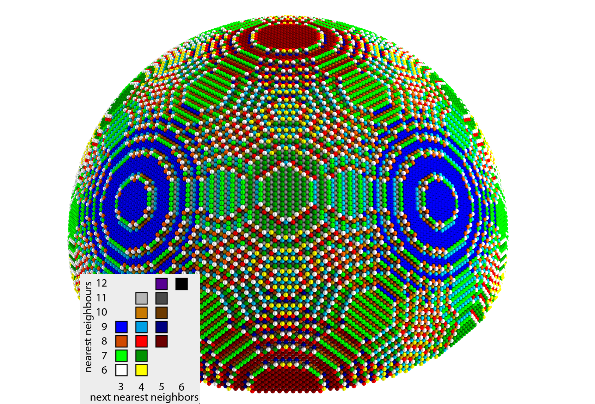 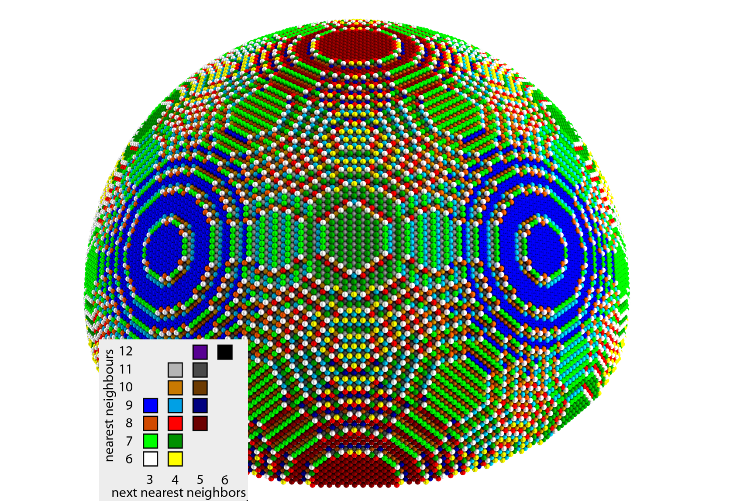 This is a figure caption is centered with respect to the figure.(a) left part of figure (b) right part of figure[1] Place numbered references at the bottom and use a consistent indication at the appropriate place in the abstract.(2) Format your references in a scientific standard format to your preference.